Public Monthly Parking Permit PurchasePublic Monthly Parking Permit PurchasePublic Monthly Parking Permit PurchasePublic Monthly Parking Permit PurchasePublic Monthly Parking Permit PurchasePublic Monthly Parking Permit PurchasePublic Monthly Parking Permit Purchase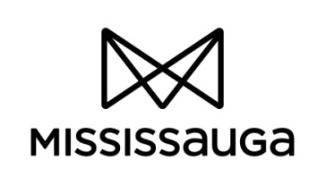 Personal information on this form is collected under the authority of the Municipal Act 2001, SO 2001, c.25 section 11(1) as amended and the City of Mississauga Corporate Policy 05-02-04 and will be used by the Municipal Parking office in issuing and administering parking permits. Questions about the collection of this personal information should be directed to: Municipal Parking, 3185 Mavis Road, 2nd Floor, Mississauga, Ontario L5C 1T7  905-615-4400.Personal information on this form is collected under the authority of the Municipal Act 2001, SO 2001, c.25 section 11(1) as amended and the City of Mississauga Corporate Policy 05-02-04 and will be used by the Municipal Parking office in issuing and administering parking permits. Questions about the collection of this personal information should be directed to: Municipal Parking, 3185 Mavis Road, 2nd Floor, Mississauga, Ontario L5C 1T7  905-615-4400.Personal information on this form is collected under the authority of the Municipal Act 2001, SO 2001, c.25 section 11(1) as amended and the City of Mississauga Corporate Policy 05-02-04 and will be used by the Municipal Parking office in issuing and administering parking permits. Questions about the collection of this personal information should be directed to: Municipal Parking, 3185 Mavis Road, 2nd Floor, Mississauga, Ontario L5C 1T7  905-615-4400.Personal information on this form is collected under the authority of the Municipal Act 2001, SO 2001, c.25 section 11(1) as amended and the City of Mississauga Corporate Policy 05-02-04 and will be used by the Municipal Parking office in issuing and administering parking permits. Questions about the collection of this personal information should be directed to: Municipal Parking, 3185 Mavis Road, 2nd Floor, Mississauga, Ontario L5C 1T7  905-615-4400.Personal information on this form is collected under the authority of the Municipal Act 2001, SO 2001, c.25 section 11(1) as amended and the City of Mississauga Corporate Policy 05-02-04 and will be used by the Municipal Parking office in issuing and administering parking permits. Questions about the collection of this personal information should be directed to: Municipal Parking, 3185 Mavis Road, 2nd Floor, Mississauga, Ontario L5C 1T7  905-615-4400.Personal information on this form is collected under the authority of the Municipal Act 2001, SO 2001, c.25 section 11(1) as amended and the City of Mississauga Corporate Policy 05-02-04 and will be used by the Municipal Parking office in issuing and administering parking permits. Questions about the collection of this personal information should be directed to: Municipal Parking, 3185 Mavis Road, 2nd Floor, Mississauga, Ontario L5C 1T7  905-615-4400.Personal information on this form is collected under the authority of the Municipal Act 2001, SO 2001, c.25 section 11(1) as amended and the City of Mississauga Corporate Policy 05-02-04 and will be used by the Municipal Parking office in issuing and administering parking permits. Questions about the collection of this personal information should be directed to: Municipal Parking, 3185 Mavis Road, 2nd Floor, Mississauga, Ontario L5C 1T7  905-615-4400.Personal information on this form is collected under the authority of the Municipal Act 2001, SO 2001, c.25 section 11(1) as amended and the City of Mississauga Corporate Policy 05-02-04 and will be used by the Municipal Parking office in issuing and administering parking permits. Questions about the collection of this personal information should be directed to: Municipal Parking, 3185 Mavis Road, 2nd Floor, Mississauga, Ontario L5C 1T7  905-615-4400.Personal information on this form is collected under the authority of the Municipal Act 2001, SO 2001, c.25 section 11(1) as amended and the City of Mississauga Corporate Policy 05-02-04 and will be used by the Municipal Parking office in issuing and administering parking permits. Questions about the collection of this personal information should be directed to: Municipal Parking, 3185 Mavis Road, 2nd Floor, Mississauga, Ontario L5C 1T7  905-615-4400.Instructions:Complete all items on this form. Incomplete forms will be returned, unprocessed.  For City Centre parking permit requests:Submit hard copy in person to Civic Centre Cashiers Counter at 300 City Centre Drive. Cashiers hours of operation are 8:15am to 4:45pm, Monday to Friday excluding holidays.Methods of payment accepted: cash, credit, or direct debit. Permit will be provided at time of purchase.  For Streetsville parking permit requests:Return completed form(s) by e-mail to: paid.parking@mississauga.ca .Permit pick-up details will be sent to the applicant by e-mail.  Save a copy of your form and receipt.Instructions:Complete all items on this form. Incomplete forms will be returned, unprocessed.  For City Centre parking permit requests:Submit hard copy in person to Civic Centre Cashiers Counter at 300 City Centre Drive. Cashiers hours of operation are 8:15am to 4:45pm, Monday to Friday excluding holidays.Methods of payment accepted: cash, credit, or direct debit. Permit will be provided at time of purchase.  For Streetsville parking permit requests:Return completed form(s) by e-mail to: paid.parking@mississauga.ca .Permit pick-up details will be sent to the applicant by e-mail.  Save a copy of your form and receipt.Instructions:Complete all items on this form. Incomplete forms will be returned, unprocessed.  For City Centre parking permit requests:Submit hard copy in person to Civic Centre Cashiers Counter at 300 City Centre Drive. Cashiers hours of operation are 8:15am to 4:45pm, Monday to Friday excluding holidays.Methods of payment accepted: cash, credit, or direct debit. Permit will be provided at time of purchase.  For Streetsville parking permit requests:Return completed form(s) by e-mail to: paid.parking@mississauga.ca .Permit pick-up details will be sent to the applicant by e-mail.  Save a copy of your form and receipt.Instructions:Complete all items on this form. Incomplete forms will be returned, unprocessed.  For City Centre parking permit requests:Submit hard copy in person to Civic Centre Cashiers Counter at 300 City Centre Drive. Cashiers hours of operation are 8:15am to 4:45pm, Monday to Friday excluding holidays.Methods of payment accepted: cash, credit, or direct debit. Permit will be provided at time of purchase.  For Streetsville parking permit requests:Return completed form(s) by e-mail to: paid.parking@mississauga.ca .Permit pick-up details will be sent to the applicant by e-mail.  Save a copy of your form and receipt.Instructions:Complete all items on this form. Incomplete forms will be returned, unprocessed.  For City Centre parking permit requests:Submit hard copy in person to Civic Centre Cashiers Counter at 300 City Centre Drive. Cashiers hours of operation are 8:15am to 4:45pm, Monday to Friday excluding holidays.Methods of payment accepted: cash, credit, or direct debit. Permit will be provided at time of purchase.  For Streetsville parking permit requests:Return completed form(s) by e-mail to: paid.parking@mississauga.ca .Permit pick-up details will be sent to the applicant by e-mail.  Save a copy of your form and receipt.Instructions:Complete all items on this form. Incomplete forms will be returned, unprocessed.  For City Centre parking permit requests:Submit hard copy in person to Civic Centre Cashiers Counter at 300 City Centre Drive. Cashiers hours of operation are 8:15am to 4:45pm, Monday to Friday excluding holidays.Methods of payment accepted: cash, credit, or direct debit. Permit will be provided at time of purchase.  For Streetsville parking permit requests:Return completed form(s) by e-mail to: paid.parking@mississauga.ca .Permit pick-up details will be sent to the applicant by e-mail.  Save a copy of your form and receipt.Instructions:Complete all items on this form. Incomplete forms will be returned, unprocessed.  For City Centre parking permit requests:Submit hard copy in person to Civic Centre Cashiers Counter at 300 City Centre Drive. Cashiers hours of operation are 8:15am to 4:45pm, Monday to Friday excluding holidays.Methods of payment accepted: cash, credit, or direct debit. Permit will be provided at time of purchase.  For Streetsville parking permit requests:Return completed form(s) by e-mail to: paid.parking@mississauga.ca .Permit pick-up details will be sent to the applicant by e-mail.  Save a copy of your form and receipt.Instructions:Complete all items on this form. Incomplete forms will be returned, unprocessed.  For City Centre parking permit requests:Submit hard copy in person to Civic Centre Cashiers Counter at 300 City Centre Drive. Cashiers hours of operation are 8:15am to 4:45pm, Monday to Friday excluding holidays.Methods of payment accepted: cash, credit, or direct debit. Permit will be provided at time of purchase.  For Streetsville parking permit requests:Return completed form(s) by e-mail to: paid.parking@mississauga.ca .Permit pick-up details will be sent to the applicant by e-mail.  Save a copy of your form and receipt.Instructions:Complete all items on this form. Incomplete forms will be returned, unprocessed.  For City Centre parking permit requests:Submit hard copy in person to Civic Centre Cashiers Counter at 300 City Centre Drive. Cashiers hours of operation are 8:15am to 4:45pm, Monday to Friday excluding holidays.Methods of payment accepted: cash, credit, or direct debit. Permit will be provided at time of purchase.  For Streetsville parking permit requests:Return completed form(s) by e-mail to: paid.parking@mississauga.ca .Permit pick-up details will be sent to the applicant by e-mail.  Save a copy of your form and receipt.APPLICANT INFORMATION (Please Print Clearly, All Fields Required) APPLICANT INFORMATION (Please Print Clearly, All Fields Required) APPLICANT INFORMATION (Please Print Clearly, All Fields Required) APPLICANT INFORMATION (Please Print Clearly, All Fields Required) APPLICANT INFORMATION (Please Print Clearly, All Fields Required) APPLICANT INFORMATION (Please Print Clearly, All Fields Required) APPLICANT INFORMATION (Please Print Clearly, All Fields Required) APPLICANT INFORMATION (Please Print Clearly, All Fields Required) APPLICANT INFORMATION (Please Print Clearly, All Fields Required) Last Name:       Last Name:       Last Name:       First Name:          First Name:          First Name:          First Name:          First Name:          First Name:          Phone Number:      Phone Number:      Phone Number:      E-mail address:      E-mail address:      E-mail address:      E-mail address:      E-mail address:      E-mail address:      License PlateMakeMakeModelModelYearYearYearColourPERMIT TYPES (Off-Street Only)PERMIT TYPES (Off-Street Only)PERMIT TYPES (Off-Street Only)PERMIT TYPES (Off-Street Only)PERMIT TYPES (Off-Street Only)PERMIT TYPES (Off-Street Only)PERMIT TYPES (Off-Street Only)PERMIT TYPES (Off-Street Only)PERMIT TYPES (Off-Street Only)Daytime - $65.00 / monthCity CentreCivic Centre, Central Library and Living Arts Centre Parking Garages – 7:00 a.m. to 6:00 p.m., Monday to FridayMPL #34 and #35 – 7:00 a.m. to 11:59 p.m., Monday to SundayStreetsvilleMPL #11, #17 and #20 - 7:00am to 7:00pm, Monday to SundayOvernight - $65.00 / monthMPL #34 and #35Monday to Thursday: 6:00 p.m. until 7:00 a.m.; Friday from 6:00 p.m. until Monday at 7:00 a.m.24-Hour - $130.00 / monthCity Centre MPL #34 and #35Daytime - $65.00 / monthCity CentreCivic Centre, Central Library and Living Arts Centre Parking Garages – 7:00 a.m. to 6:00 p.m., Monday to FridayMPL #34 and #35 – 7:00 a.m. to 11:59 p.m., Monday to SundayStreetsvilleMPL #11, #17 and #20 - 7:00am to 7:00pm, Monday to SundayOvernight - $65.00 / monthMPL #34 and #35Monday to Thursday: 6:00 p.m. until 7:00 a.m.; Friday from 6:00 p.m. until Monday at 7:00 a.m.24-Hour - $130.00 / monthCity Centre MPL #34 and #35Daytime - $65.00 / monthCity CentreCivic Centre, Central Library and Living Arts Centre Parking Garages – 7:00 a.m. to 6:00 p.m., Monday to FridayMPL #34 and #35 – 7:00 a.m. to 11:59 p.m., Monday to SundayStreetsvilleMPL #11, #17 and #20 - 7:00am to 7:00pm, Monday to SundayOvernight - $65.00 / monthMPL #34 and #35Monday to Thursday: 6:00 p.m. until 7:00 a.m.; Friday from 6:00 p.m. until Monday at 7:00 a.m.24-Hour - $130.00 / monthCity Centre MPL #34 and #35Daytime - $65.00 / monthCity CentreCivic Centre, Central Library and Living Arts Centre Parking Garages – 7:00 a.m. to 6:00 p.m., Monday to FridayMPL #34 and #35 – 7:00 a.m. to 11:59 p.m., Monday to SundayStreetsvilleMPL #11, #17 and #20 - 7:00am to 7:00pm, Monday to SundayOvernight - $65.00 / monthMPL #34 and #35Monday to Thursday: 6:00 p.m. until 7:00 a.m.; Friday from 6:00 p.m. until Monday at 7:00 a.m.24-Hour - $130.00 / monthCity Centre MPL #34 and #35Daytime - $65.00 / monthCity CentreCivic Centre, Central Library and Living Arts Centre Parking Garages – 7:00 a.m. to 6:00 p.m., Monday to FridayMPL #34 and #35 – 7:00 a.m. to 11:59 p.m., Monday to SundayStreetsvilleMPL #11, #17 and #20 - 7:00am to 7:00pm, Monday to SundayOvernight - $65.00 / monthMPL #34 and #35Monday to Thursday: 6:00 p.m. until 7:00 a.m.; Friday from 6:00 p.m. until Monday at 7:00 a.m.24-Hour - $130.00 / monthCity Centre MPL #34 and #35Daytime - $65.00 / monthCity CentreCivic Centre, Central Library and Living Arts Centre Parking Garages – 7:00 a.m. to 6:00 p.m., Monday to FridayMPL #34 and #35 – 7:00 a.m. to 11:59 p.m., Monday to SundayStreetsvilleMPL #11, #17 and #20 - 7:00am to 7:00pm, Monday to SundayOvernight - $65.00 / monthMPL #34 and #35Monday to Thursday: 6:00 p.m. until 7:00 a.m.; Friday from 6:00 p.m. until Monday at 7:00 a.m.24-Hour - $130.00 / monthCity Centre MPL #34 and #35# of Months Required  ______From ____________ Year _______To ____________ Year _______# of Months Required  ______From ____________ Year _______To ____________ Year _______# of Months Required  ______From ____________ Year _______To ____________ Year _______Terms for Monthly Parking Permit I understand that the parking permit purchased is intended solely for authorized use by the person it is issued to and that the permit is not transferable. I acknowledge and agree that the City is not responsible or liable for any lost, misplaced, stolen or otherwise damaged or destroyed parking permits once I have received the parking permit assigned to me and that I will immediately notify the Municipal Parking office of any such occurrence. I understand that a fee will be charged for a replacement permit or refund request as outlined in the Fees and Charges By-law: Transportation and Works. Vehicles found without a valid parking permit displayed may be ticketed and/or towed at the owner’s expense.  AgreementI have read and understand the terms of the agreement for the parking permit as listed above and agree to use the parking permit and assigned to me in accordance with the terms above.  Applicant Signature (handwritten) ___________________________        Date (YYYY/MM/DD):      _____________    Terms for Monthly Parking Permit I understand that the parking permit purchased is intended solely for authorized use by the person it is issued to and that the permit is not transferable. I acknowledge and agree that the City is not responsible or liable for any lost, misplaced, stolen or otherwise damaged or destroyed parking permits once I have received the parking permit assigned to me and that I will immediately notify the Municipal Parking office of any such occurrence. I understand that a fee will be charged for a replacement permit or refund request as outlined in the Fees and Charges By-law: Transportation and Works. Vehicles found without a valid parking permit displayed may be ticketed and/or towed at the owner’s expense.  AgreementI have read and understand the terms of the agreement for the parking permit as listed above and agree to use the parking permit and assigned to me in accordance with the terms above.  Applicant Signature (handwritten) ___________________________        Date (YYYY/MM/DD):      _____________    Terms for Monthly Parking Permit I understand that the parking permit purchased is intended solely for authorized use by the person it is issued to and that the permit is not transferable. I acknowledge and agree that the City is not responsible or liable for any lost, misplaced, stolen or otherwise damaged or destroyed parking permits once I have received the parking permit assigned to me and that I will immediately notify the Municipal Parking office of any such occurrence. I understand that a fee will be charged for a replacement permit or refund request as outlined in the Fees and Charges By-law: Transportation and Works. Vehicles found without a valid parking permit displayed may be ticketed and/or towed at the owner’s expense.  AgreementI have read and understand the terms of the agreement for the parking permit as listed above and agree to use the parking permit and assigned to me in accordance with the terms above.  Applicant Signature (handwritten) ___________________________        Date (YYYY/MM/DD):      _____________    Terms for Monthly Parking Permit I understand that the parking permit purchased is intended solely for authorized use by the person it is issued to and that the permit is not transferable. I acknowledge and agree that the City is not responsible or liable for any lost, misplaced, stolen or otherwise damaged or destroyed parking permits once I have received the parking permit assigned to me and that I will immediately notify the Municipal Parking office of any such occurrence. I understand that a fee will be charged for a replacement permit or refund request as outlined in the Fees and Charges By-law: Transportation and Works. Vehicles found without a valid parking permit displayed may be ticketed and/or towed at the owner’s expense.  AgreementI have read and understand the terms of the agreement for the parking permit as listed above and agree to use the parking permit and assigned to me in accordance with the terms above.  Applicant Signature (handwritten) ___________________________        Date (YYYY/MM/DD):      _____________    Terms for Monthly Parking Permit I understand that the parking permit purchased is intended solely for authorized use by the person it is issued to and that the permit is not transferable. I acknowledge and agree that the City is not responsible or liable for any lost, misplaced, stolen or otherwise damaged or destroyed parking permits once I have received the parking permit assigned to me and that I will immediately notify the Municipal Parking office of any such occurrence. I understand that a fee will be charged for a replacement permit or refund request as outlined in the Fees and Charges By-law: Transportation and Works. Vehicles found without a valid parking permit displayed may be ticketed and/or towed at the owner’s expense.  AgreementI have read and understand the terms of the agreement for the parking permit as listed above and agree to use the parking permit and assigned to me in accordance with the terms above.  Applicant Signature (handwritten) ___________________________        Date (YYYY/MM/DD):      _____________    Terms for Monthly Parking Permit I understand that the parking permit purchased is intended solely for authorized use by the person it is issued to and that the permit is not transferable. I acknowledge and agree that the City is not responsible or liable for any lost, misplaced, stolen or otherwise damaged or destroyed parking permits once I have received the parking permit assigned to me and that I will immediately notify the Municipal Parking office of any such occurrence. I understand that a fee will be charged for a replacement permit or refund request as outlined in the Fees and Charges By-law: Transportation and Works. Vehicles found without a valid parking permit displayed may be ticketed and/or towed at the owner’s expense.  AgreementI have read and understand the terms of the agreement for the parking permit as listed above and agree to use the parking permit and assigned to me in accordance with the terms above.  Applicant Signature (handwritten) ___________________________        Date (YYYY/MM/DD):      _____________    Terms for Monthly Parking Permit I understand that the parking permit purchased is intended solely for authorized use by the person it is issued to and that the permit is not transferable. I acknowledge and agree that the City is not responsible or liable for any lost, misplaced, stolen or otherwise damaged or destroyed parking permits once I have received the parking permit assigned to me and that I will immediately notify the Municipal Parking office of any such occurrence. I understand that a fee will be charged for a replacement permit or refund request as outlined in the Fees and Charges By-law: Transportation and Works. Vehicles found without a valid parking permit displayed may be ticketed and/or towed at the owner’s expense.  AgreementI have read and understand the terms of the agreement for the parking permit as listed above and agree to use the parking permit and assigned to me in accordance with the terms above.  Applicant Signature (handwritten) ___________________________        Date (YYYY/MM/DD):      _____________    Terms for Monthly Parking Permit I understand that the parking permit purchased is intended solely for authorized use by the person it is issued to and that the permit is not transferable. I acknowledge and agree that the City is not responsible or liable for any lost, misplaced, stolen or otherwise damaged or destroyed parking permits once I have received the parking permit assigned to me and that I will immediately notify the Municipal Parking office of any such occurrence. I understand that a fee will be charged for a replacement permit or refund request as outlined in the Fees and Charges By-law: Transportation and Works. Vehicles found without a valid parking permit displayed may be ticketed and/or towed at the owner’s expense.  AgreementI have read and understand the terms of the agreement for the parking permit as listed above and agree to use the parking permit and assigned to me in accordance with the terms above.  Applicant Signature (handwritten) ___________________________        Date (YYYY/MM/DD):      _____________    Terms for Monthly Parking Permit I understand that the parking permit purchased is intended solely for authorized use by the person it is issued to and that the permit is not transferable. I acknowledge and agree that the City is not responsible or liable for any lost, misplaced, stolen or otherwise damaged or destroyed parking permits once I have received the parking permit assigned to me and that I will immediately notify the Municipal Parking office of any such occurrence. I understand that a fee will be charged for a replacement permit or refund request as outlined in the Fees and Charges By-law: Transportation and Works. Vehicles found without a valid parking permit displayed may be ticketed and/or towed at the owner’s expense.  AgreementI have read and understand the terms of the agreement for the parking permit as listed above and agree to use the parking permit and assigned to me in accordance with the terms above.  Applicant Signature (handwritten) ___________________________        Date (YYYY/MM/DD):      _____________    For Office Use OnlyFor Office Use OnlyPermit  # Issued: Permit  # Issued: Expiration Date:Expiration Date:Expiration Date:Expiration Date:Expiration Date:FORM 2570 (2019-11)FORM 2570 (2019-11)FORM 2570 (2019-11)FORM 2570 (2019-11)FORM 2570 (2019-11)FORM 2570 (2019-11)FORM 2570 (2019-11)FORM 2570 (2019-11)FORM 2570 (2019-11)